ФИО педагога: Саблина Т.Л.Программа: АкварельОбъединение: 1АНДата занятия по рабочей программе: 27.04.2020, 29.04.2020гг.                                                                                                                        Тема занятия: Фантазия.Задание: Нарисуйте любую фантазию, через музыкальный образ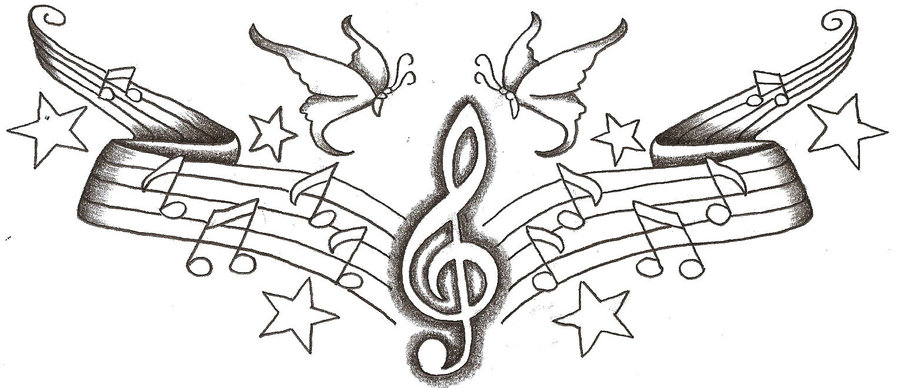 Материалы: бумага для акварели формата А3, простой карандаш, цветные карандаши, ластик. Гуашь, кисти плоские, непроливайка, фартук, палитра. Порядок выполнения:Сначала нужно нарисовать образ который Вы придумали простым карандашом (2H, или 4H)Затем прорисовать детально рисунокРисуйте  цветными карандашами, или  краскамиСоблюдайте цветовые переходыВажная информация (по необходимости):Лист бумаги можно расположить вертикально, или горизонтальноВыберите тот материал которым будет удобно Вам рисовать, цветные карандаши, или краскиПривлекайте к работе родных.По завершению сфотографируйте работу и отправьте файл мне на почту: domra_ui@mail.ru.Укажите фамилию и имя на фотографииПроверьте качество фотографии перед отправкой.Результат сдать педагогу: 03.05.2020 г. 